COLEGIO EMILIA RIQUELMEGUIA DE APRENDIZAJE EN CASAACTIVIDAD VIRTUAL SEMANA DEL 26 AL 30 DE OCTUBRECOLEGIO EMILIA RIQUELMEGUIA DE APRENDIZAJE EN CASAACTIVIDAD VIRTUAL SEMANA DEL 26 AL 30 DE OCTUBRECOLEGIO EMILIA RIQUELMEGUIA DE APRENDIZAJE EN CASAACTIVIDAD VIRTUAL SEMANA DEL 26 AL 30 DE OCTUBRE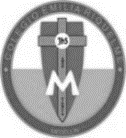 Asignatura: Edu. ReligiosaGrado:   5°Docente: Estefanía LondoñoDocente: Estefanía LondoñoMartes, 27 de octubre del 2020   Agenda virtual: Oración y saludo especial. (Clase virtual 08:00am por Zoom).                           Tema #3 Jesús habla en parábolas.Trabajo en el libro pág. 158 a la 161. Miércoles, 28 de octubre del 2020   Agenda virtual: Tema #4 Jesús obra milagros.                         Trabajo en el libro Pág. 162 a la 165. Les recuerdo enviarme las evidencias puntualmente, así trabajen conmigo las páginas en las clases esa evidencia también deben enviarla. Martes, 27 de octubre del 2020   Agenda virtual: Oración y saludo especial. (Clase virtual 08:00am por Zoom).                           Tema #3 Jesús habla en parábolas.Trabajo en el libro pág. 158 a la 161. Miércoles, 28 de octubre del 2020   Agenda virtual: Tema #4 Jesús obra milagros.                         Trabajo en el libro Pág. 162 a la 165. Les recuerdo enviarme las evidencias puntualmente, así trabajen conmigo las páginas en las clases esa evidencia también deben enviarla. Martes, 27 de octubre del 2020   Agenda virtual: Oración y saludo especial. (Clase virtual 08:00am por Zoom).                           Tema #3 Jesús habla en parábolas.Trabajo en el libro pág. 158 a la 161. Miércoles, 28 de octubre del 2020   Agenda virtual: Tema #4 Jesús obra milagros.                         Trabajo en el libro Pág. 162 a la 165. Les recuerdo enviarme las evidencias puntualmente, así trabajen conmigo las páginas en las clases esa evidencia también deben enviarla. Martes, 27 de octubre del 2020   Agenda virtual: Oración y saludo especial. (Clase virtual 08:00am por Zoom).                           Tema #3 Jesús habla en parábolas.Trabajo en el libro pág. 158 a la 161. Miércoles, 28 de octubre del 2020   Agenda virtual: Tema #4 Jesús obra milagros.                         Trabajo en el libro Pág. 162 a la 165. Les recuerdo enviarme las evidencias puntualmente, así trabajen conmigo las páginas en las clases esa evidencia también deben enviarla. 